Сумська міська радаVIІІ СКЛИКАННЯ         СЕСІЯРІШЕННЯвід                       2021 року №            -МРм. Суми           Розглянувши звернення громадянина, рішення Сумської міської ради від 29 вересня 2021 № 1928-МР та 06 жовтня 2021 № 1967-МР, технічну документацію із землеустрою щодо поділу земельної ділянки, відповідно до статті 12, частини 6 статті 79-1, пункту 2 частини п’ятої статті 186 Земельного кодексу України, статті 56 Закону України «Про землеустрій», частини четвертої статті 15 Закону України «Про доступ до публічної інформації», враховуючи протокол постійної комісії з питань архітектури, містобудування, регулювання земельних відносин, природокористування та екології Сумської міської ради від 25.10.2021 № 38, керуючись пунктом 34 частини першої статті 26 Закону України «Про місцеве самоврядування в Україні», Сумська міська рада  ВИРІШИЛА:Затвердити технічну документацію із землеустрою щодо поділу земельної ділянки за адресою м. Суми, пров. Гетьманський та вул. 6-а Продольна, кадастровий номер 5910136600:20:032:0003, площею 6,0000 га, категорія та цільове призначення земельної ділянки: землі житлової та громадської забудови, для іншої житлової забудови, яка перебуває у комунальній власності Сумської міської територіальної громади, на двадцять дві земельні ділянки з відповідними кадастровими номерами та площами: 0,0820 га (кадастровий номер 5910136600:20:032:0049),0,0820 га (кадастровий номер 5910136600:20:032:0050), 0,0820 га (кадастровий номер 5910136600:20:032:0051), 0,0820 га (кадастровий номер 5910136600:20:032:0052), 0,0809 га (кадастровий номер 5910136600:20:032:0071), 0,0809 га (кадастровий номер 5910136600:20:032:0070),0,0809 га (кадастровий номер 5910136600:20:032:0069),          0,0809 га (кадастровий номер 5910136600:20:032:0068),0,0809 га (кадастровий номер 5910136600:20:032:0067), 0,0992 га (кадастровий номер 5910136600:20:032:0053), 0,0992 га (кадастровий номер 5910136600:20:032:0054),0,0992 га (кадастровий номер 5910136600:20:032:0056), 0,0992 га (кадастровий номер 5910136600:20:032:0057),0,0992 га (кадастровий номер 5910136600:20:032:0059), 0,0824 га (кадастровий номер 5910136600:20:032:0062), 0,0824 га (кадастровий номер 5910136600:20:032:0063),0,0824 га (кадастровий номер 5910136600:20:032:0064),0,0824 га (кадастровий номер 5910136600:20:032:0065),0,0824 га (кадастровий номер 5910136600:20:032:0066),3,8067 га (кадастровий номер 5910136600:20:032:0047), 0,0103 га (кадастровий номер 5910136600:20:032:0060), 0,5425 га (кадастровий номер 5910136600:20:032:0072).Сумський міський голова                                                                       О.М. ЛисенкоВиконавець: Клименко Ю.М.Ініціатор розгляду питання –– постійна комісія з питань архітектури, містобудування, регулювання земельних відносин, природокористування та екології Сумської міської ради Проєкт рішення підготовлено Департаментом забезпечення ресурсних платежів Сумської міської радиДоповідач – Клименко Ю.М.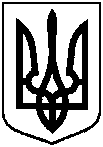 Проєктоприлюднено «__»_________2021 р.Про затвердження технічної документації із землеустрою щодо поділу земельної ділянки за адресою:             м. Суми, пров. Гетьманський та вул. 6-а Продольна, площею 6,0000 га, на двадцять дві земельні ділянки